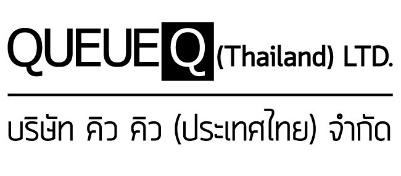 QueQ Counter ServiceRelease Note for Self Service*เอกสารเรียงจากใหม่ไปเก่า*เอกสารเรียงจากใหม่ไปเก่าTestersNanthida ChantamunDevelopersAnon MonputMonitoringApproversRelease Date07/01/2020Version1.0.1Release NoteFix issue0002387: [UAT/N] แสดงรายการธุรกรรม 7 ธุรกรรมไม่พอ0002388: [UAT/N] กดธุรกรรมรัวๆ เพื่อออกบัตรคิว ทำให้แอปหยุดทำงาน0002389: [UAT/N] หน้า Login กรอกข้อมูลผิดแต่ไม่แสดงช่องที่กรอกผิด0002390: [UAT/N] หน้ากรอกเบอร์โทร แสดงข้อความผิด0002392: [UAT/N] เลือก Server เป็น Demo แต่ตัวอักษรที่เลขเวอร์ชันไม่เปลี่ยน0002393: [UAT/N] กรอกเบอร์โทรศัพท์แล้วกดยืนยัน เมื่อมาที่หน้าเลือกประเภทธุรกรรม Logo หายไป*เอกสารเรียงจากใหม่ไปเก่า*เอกสารเรียงจากใหม่ไปเก่าTestersNanthida ChantamunDevelopersAnon MonputMonitoringApproversRelease Date27/12/2019Version1.0.0.0Release Note